ОРГАНИЗАЦИЯТЕЛЕФОНЫ "ГОРЯЧЕЙЛИНИИ" в 2023-2024 учебном годуРЕЖИМ РАБОТЫ ТЕЛЕФОНОВ "ГОРЯЧЕЙ ЛИНИИ"ОРГАНИЗАЦИЯпо образовательным программам среднегообщего образования	(ЕГЭ, ГВЭ, итоговое сочинение)РЕЖИМ РАБОТЫ ТЕЛЕФОНОВ "ГОРЯЧЕЙ ЛИНИИ"Контактный телефон по вопросам итоговой аттестации в МБОУ СОШ №58 (86149)34-2-99;+7 (928) 412-18-28 –Овчаренко Елена Николаевназаместитель директора по УВР, ответственный за организацию ипроведение ГИА-11 В МБОУ СОШ №5с 8.00 до 16.00(понедельник, пятница)Управление образования МО Новопокровский район+7(938)517-29-54 – Чванова Ирина Сергеевна, заместитель начальника управления образования МО Новопокровский районс 8.00 до 16.00(понедельник-пятница) с 8.00 до 21.00(понедельник-пятница), в дни проведения ИС, ГИА-11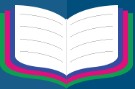 Министерство образования, науки и молодежной политики Краснодарского краяпо вопросам итогового сочинения (изложения), по вопросам ЕГЭ, ГВЭ+7(918) 189 99 02с 9.00 до 18.00(понедельник-пятница), с 8.00 до 21.00(понедельник-пятница),в дни проведения	ИС, ГИА-11Общая "горячая линия"+7 (495) 984-89-19+7 (495) 984-89-19Федеральный телефон доверия ЕГЭ+7 (495) 104-68-38+7 (495) 104-68-38